GOROSTIZA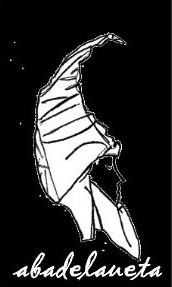 Bat bitan banatzen da.Un pueblo dividido en dos. 2=1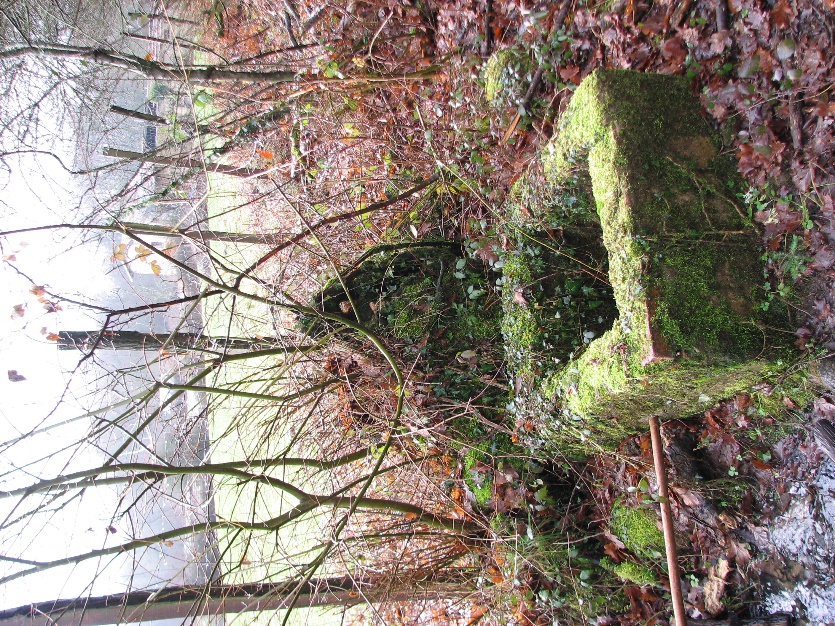 TxabolaldeTizarreta. Labeak / HornosArrate. Labea / HornoBasatau. Pagoak eta haritzakHayas y roblesKanteratxiker – AmezbakarAstola. Labeak, iturria…             Hornos, fuente…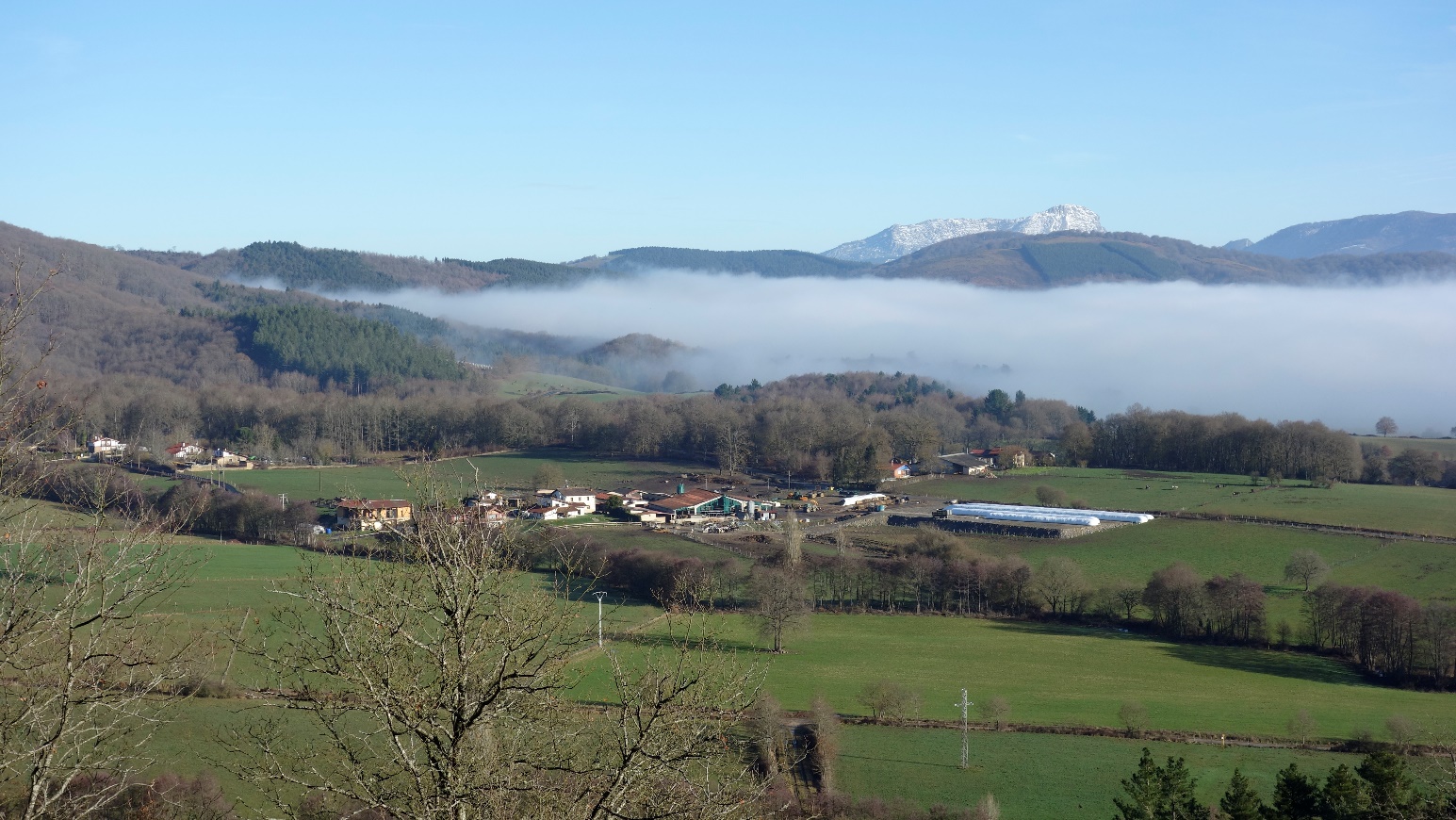 SABADO 16 de marzo                              LARUNBATA, martxoak 16  BENGOLARRA,  9:30 – 14:30                             Gidaria: ESTEBAN ETXEBARRIA